АДМИНИСТРАЦИЯ  МУНИЦИПАЛЬНОГО ОБРАЗОВАНИЯ «ВОТКИНСКИЙ РАЙОН»«ВоткА ЁРОС» МУНИЦИПАЛ КЫЛДЫТЭТЛЭН АдминистрациЕЗПОСТАНОВЛЕНИЕ20 мая 2021 года                                                                                                                          №544г. ВоткинскО внесении дополнений в постановление Администрации муниципального образования «Воткинский район» 
от 02.03.2020г. № 201 «Об определении Администрацией муниципального образования «Воткинский район» объектов для выполнения осужденными обязательных и исправительных работ»	В соответствии со ст.ст. 49,50 Уголовного кодекса Российской Федерации и 
ст.ст. 25,39 Уголовно-исполнительного кодекса Российской Федерации в части полномочий, возлагаемых на органы местного самоуправления, руководствуясь Уставом муниципального образования «Воткинский район»,	Администрация муниципального образования «Воткинский район» ПОСТАНОВЛЯЕТ:1. Внести в постановление Администрации муниципального образования «Воткинский район» от 03.03.2020г. № 201 «Об определении Администрацией муниципального образования «Воткинский район» объектов для выполнения осужденными обязательных и исправительных работ» следующие дополнения:а) Раздел «Индивидуальные предприниматели» Приложения № 1«Перечень объектов для отбывания осужденными наказания в виде исправительных работ» дополнить абзацем следующего содержания:«- ИП «Соловьев Игорь Анатольевич», юридический адрес: 427430, Удмуртская Республика, Воткинский район, д.Кукуи, ул. Молодежная, д. 32, кв.1Глава муниципального образования«Воткинский район»                                                                                                   И.П. Прозоров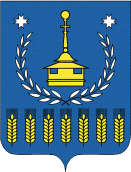 